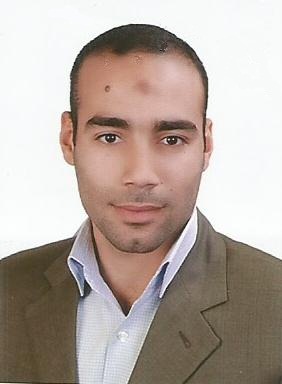 I want to accomplish three things are (self-realization, stability and decent life for me and my family).Application.Microsoft WordExcelPowerPointProjectOutlookAccessStrong Knowledge of:Food ProductionEnvironmental DevelopmentFood Safety PolicyFood Quality PolicyFinite Element AnalysisMonitoring And Team Management SkillsPersonal 	Strong organizational skills.Able to multitask.Able to use computer applications effectively.Efficiently communicate both verbally and in written form.Have comprehensive knowledge of quality assurance , methods, design, testing and implementation.Have leadership and supervisory skills.Dec, 2014 - PresentAl-Watania Poultry (KSA)Broiler farm in chargeThis company is active in Foods Production, Specific at Poultry, Distribute it products at all over Middle East, 
Reporting to Department Broiler Manager.
I'm Responsible For,- More than 1,5 million birds at one cycle.- Responsible about three farms.- Strongly understanding of broiler farm operating.- Manage the flocks to achieve good performance (husbandry - Breeding - feeding - etc...)- Lead and managing +36 employees under my responsibilityMar, 2011 – Dec, 2014ARASCO FOODS (KSA)Superintendent Broiler FarmThis Company Was Active In Foods Production, Specific At Poultry, Distribute It Products At All Over Saudi Arabia, 
Reporting To CEO.
I'm Responsible For, 
- Improve The Growth And Production Rates
- Improving Feed Conversion Rates Using Optimal Environmental Conditions
- Improve The Mortality Rate Using Preventive Programs
- Improve Product Quality By Excluding Chicks Unsuitable For Breeding
- Manage The Flocks To Achieve Good Performance (Husbandry - Breeding - Feeding - Etc...)- Lead and Managing Employees under My ResponsibilityAug, 2007 - Jan 2011Cairo Poultry Company (Egypt)Farm ManagerThis Company Was Active in Foods Production, Specific at Poultry, Distribute It Products At All over Middle East, and Reporting to Area Manager.
I'm Responsible for.
- Manage the Flocks to Achieve Good Performance (Husbandry - Breeding - Feeding - Etc...).
- Lead and Managing Employees under My Responsibility.Post Graduate Diploma in Poultry Production Technology• 2009 To 2011 • Al-Azhar University,Faculty of Agricultural Sciences – CairoBachelor of Agriculture Sciences, Animal Production•2003 To 2007 • Al-Azhar University,Faculty of Agricultural Sciences - CairoCOURSESDEVELOPMENT OF TECHNICAL SKILLS FOR THE PRODUCTION OF BROILERSFebruary 2009 To March 2009Adding Technical Information in The Field of Nutrition, Health Care, Farm Management and Training For Efficient Use the Farm equipment's.THE BASIC REQUIREMENTS FOR FOOD SAFETY SYSTEM (HACCP)April 2009The Basic Rules andthe Best Ways to Maintainthe Safety of Food anduse the corrective and preventive Actionof Their Application in The Field.OCCUPATIONAL SAFETY AND HEALTHJanuary 2010Basic Rules and Safe Way to Maintainthe Safety of Workers and A Safe Working Environment.ENVIRONMENTAL CONTROL WORKSHOPJanuary 2013Control in the Environment Around Chicken with High Efficiency and Access to Higher Utility Productivity by Controlling Factors in the Air Inside the Chicken Housing Environment.WATANIA INSTITUTE OF TECHNOLOGY AND BOEHRINGER INGELHIEM SCIENTIFIC WORKSHOPNovember 2017Adding Technical Information About.Immunology.Poultry Diseases Diagnosis And Control At Field.PCR Procedures.